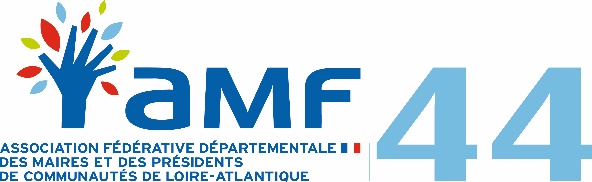 ORDRE DU JOUR DU CONSEIL D’ADMINISTRATIONDU 18 MAI 2018Approbation du compte-rendu du conseil du 16 mars 2018Présentation des comptes 2017 par le commissaire aux comptesPrésentation du projet de budget 2019Proposition de cotisation Communes et Communautés de communes pour 2019Préparation de l’AG 2018 programmePoints sur les rencontres du Président :. TERRITOIRES 44. POLLENIZ. Président du TGI : Monsieur LE HORS. Secrétaire Général de la Préfecture : Serge BOULANGER. Secrétaire d’Etat auprès du Ministre de l’action et des comptes publics : Olivier DUSSOPT. Comité Directeur AMF 21/03/2018. Ministre de la transition écologique et solidaire, chargée des transports : Elisabeth BORNEPoint sur les formations et les réunions et programme des réunions pour le dernier trimestre 2018Projet de déplacement à Lorient les 3 et 4 juillet 2018 (programme)Page 2/2Point sur la création d’une association foncière pour gérer les terrains agricoles et les friches en milieu rural (statuts)Point sur les réunions départementales et nationales. Conservatoire des Espaces Naturels. Lutte contre l’habitat indigne. DETR. Fonds pour le développement de la vie associativeLa journée nationale de l’accès au droit et le 40ème anniversaire des conciliateursQuestions diverses. Point sur la réunion de la FRAMEL du 14/05/2018. Réunion du 18/05/2018 avec les parlementaires à la Préfecture. Conseil Départemental « Tourisme-Sécurité » du 23/04/2018 et du 25/05/2018. AG SOLIHA le 29/05/2018 (qui ?). Conseil Départemental de prévention de la délinquance du 24/05/2018 (Mr TOBIE). Parc Eolien en mer de Saint-Nazaire du 22/05/2018. Conférence Ligérienne de l’Eau du 29/05/2018. Université d’été sur la Construction durable NOVABUILD du 30/05/2018 (Mr OUVRARD). Comité Directeur Paris le 31 mai (qui ?). Point sur les défibrillateurs suite à réunion du 09/04/2018 avec le SDIS 44***